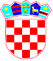        REPUBLIKA  HRVATSKA                                        OSJEČKO BARANJSKA ŽUPANIJA                        OPĆINA  PODRAVSKA MOSLAVINA                                                        OPĆINSKI NAČELNIKKLASA: 604-01/22-01/01URBROJ: 2158-31-03-22-1U Podravskoj Moslavini, 10. veljače 2022.Na temelju članka 6. Odluke o financijskoj potpori studentima (Službeni glasnik broj 18/21. i 2/22), načelnik Općine Podravska Moslavina, dana 10. veljače 2022., objavljuje N A T J E Č A Jza dodjelu financijske potpore redovitim studentima u akademskoj godini 2021./2022.Članak 1.Raspisuje se natječaj za dodjelu financijske potpore redovitim studentima prve godine iz sredstava proračuna Općine Podravska Moslavina. Članak 2.Natječaj za dodjelu financijske potpore redovitim studentima prve provodi Jedinstveni  upravni odjel Općine Podravska Moslavina. Članak 3.Pravo na ostvarivanje financijske potpore imaju studenti prve godine koji ispunjavaju slijedeće kriterije:da imaju prebivalište na području Općine Podravska Moslavineda imaju status redovnog studenta prve godine fakultetda studenti prve godine imaju prosjek ocjena u srednjoj školi najmanje 4,00.Članak 4.Uz prijavu za sudjelovanje u ovom natječaju, kandidati prilažu:obrazac Prijave na natječaj za dodjelu potpore  domovnicu ( obična preslika ),obostranu kopiju osobne iskaznice,izjavu o prebivalištu na području Općine Podravske Moslavine,potvrda fakulteta o redovitom upisu u akademsku godinu 2021./2022., u svrhu ostvarivanja prava na potpore, prijepis ocjena iz srednje škole,izjava da nisam korisnik druge stipendije ili potpore,Privola za prikupljanje i obradu osobnih podataka.Članak 5.Pojedinačni iznos financijske potpore iznosi 3.000,00 kuna na godišnoj razini, a ista se isplaćuje tijekom 10 mjeseci u mjesečnom iznosu od 300,00 kuna za akademsku godinu 2021/2022. prema Proračunu za 2022. godinu i obuhvaća 6 korisnika potpore.Članak 6.Rok za podnošenje zahtjeva za dodjelu financijske potpore je 21. veljače 2021. godine. Zahtjev za dodjelu stipendije dostavlja se Jedinstvenom upravnom odjelu Općine Podravska Moslavina. J.J. Strossmayera 150, 31 530 Podravska Moslavina, s naznakom – financijska potpora studentima – NE OTVARATI. Članak 7.Rezultati natječaja za potpore bit će objavljeni na stranicama Općine Podravska Moslavina, kao i na oglasnoj ploči Općine Podravska Moslavina do 15. ožujka 2022. godine.Članak 8.Po isteku roka za podnošenje zahtjeva Jedinstveni upravni odjel Općine Podravska Moslavina utvrđuje broj studenata koji ostvaruju pravo na financijsku potporu, te donosi Rješenje o dodjeli financijske potpore studentima za akademsku 2021./2022. godinu.   Temeljem Rješenja Jedinstvenog upravnog odjela Općine Podravska Moslavina, općinski načelnik Općine Podravska Moslavina i student koji je ostvario pravo na financijsku potporu potpisuju ugovor o dodjeli financijske potpore kojim će se utvrditi vrijeme na koje se financijska potpora dodjeljuje, kao i prava i obveze korisnika financijske potpore i Općine Podravska Moslavina. OPĆINSKI NAČELNIK                     Dominik Cerić, v.r.OPĆINA PODRAVSKA MOSLAVINAJ.J. STROSSMAYERA 15031 530 PODRAVSKA MOSLAVINAPREDMET: Prijava za dodjelu studentske potpore Sukladno raspisanom natječaju, podnosim prijavu za dodjelu potpore, a sve temeljem dokumentacije priložene ovom predmetu. Završio-la sam: 4. razred srednje škole _________________________________________________________________________________________________________________________________________________________________________________________________________________( upisati naziv fakulteta – smjera) u ___________________________( upisati naziv grada ), te sam u akademskoj   2021/2022. godini upisao-la: 1., godinu U Podravska Moslavina, _____________________ ____. godine 								 ____________________________ 									(vlastoručni potpis) IZJAVA o prebivalištu na području općine Podravska Moslavina  i članovima zajedničkog domaćinstvakojom ja _____________________________________________________ , rođ.______________                    OIB: _________________________ s prebivalištem u _____________________________________________________________________________________________________,                                                                                                             Pod materijalnom i kaznenom odgovornošću izjavljujem i vlastoručnim potpisom potvrđujem da na području Općine Podravska Moslavina zajedno sa slijedećim članovima domaćinstva imam prebivalište  Podaci navedeni u ovoj izjavi točni su i potpuni te ovlašćujem nadležne da iste imaju pravo provjeravati, obrađivati, čuvati i upotrebljavati u skladu sa Zakonom o zaštiti osobnih podataka i drugim važećim propisima. Ova Izjava se daje kao prilog dokumentaciji za dodjelu financijske potpore redovitim studentima u akademskoj godini 2021./2022.U_______________________________                                                                      ( mjesto i datum )         								 ___________________________      								          potpis studenta/studentice   _____________________________________                        (Ime i prezime)_____________________________________                          (Adresa)_____________________________________                              (OIB)IZJAVAo ne primanju drugih stipendija ili potporaIzjavljujem i potvrđujem da trenutno ne primam stipendiju ili potporu iz drugih izvora.Ovu izjavu dajem pod materijalnom i kaznenom odgovornošću, koju u tom smislu i vlastoručno potpisujem.U _________________________, __________              (mjesto)                               (datum)                                                                             ___________________________________                                                                                                        (Potpis)OPĆINA PODRAVSKA MOSLAVINAJ.J. STROSSMAYERA 15031 530 PODRAVSKA MOSLAVINAPRIVOLAza prikupljanje i obradu osobnih podatakaPrihvaćanjem ove Privole i ustupanjem Vaših osobnih podataka potvrđujete da ste istu pročitali i razumjeli te dopuštate Jedinstvenom upravnom odjelu Općine Podravska Moslavina (u daljnjem tekstu: Voditelj obrade) da te osobne podatke prikuplja, obrađuje i koristi u svrhu provođenja Javnog natječaja za dodjelu stipendija studentima Općine Podravska Moslavina u akademskoj godini 2021./2022. Voditelj obrade će s Vašim osobnim podacima postupati sukladno Općoj uredbi o zaštiti podataka (EU GDPR) i Zakonu o provedbi opće uredbe o zaštiti podataka („Narodne novine“ broj 42/18) uz primjenu odgovarajućih organizacijskih i tehničkih mjera zaštite osobnih podataka od neovlaštenog pristupa, zlouporabe, otkrivanja, gubitka ili uništenja. Voditelj obrade štiti privatnost i čuva povjerljivost Vaših osobnih podataka te omogućava pristup i priopćavanje osobnih podataka samo onim svojim zaposlenicima kojima su oni potrebni radi provedbe njihovih radnih aktivnosti, a trećim osobama samo u slučajevima koji su propisani zakonom ili predstavljaju dio projektnih aktivnosti. Bilo u koje vrijeme, u potpunosti ili djelomice, bez naknade i objašnjenja možete odustati od dane privole i zatražiti prestanak aktivnosti obrade Vaših osobnih podataka. Opoziv privole možete podnijeti osobno dolaskom na gore navedenu adresu ili e-poštom na adresu:opcinapodravskamoslavina@gmail.com. Također, ako smatrate da su povrijeđena Vaša prava možete se direktno obratiti Agenciji za zaštitu osobnih podataka (AZOP, www.azop.hr).  Privola za prikupljanje i obradu osobnih podataka daje se za sljedeće svrhe:(Uz namjenu zaokružite DA ili NE)Rok čuvanja ovako prikupljenih podataka je do ispunjanja zakonskih zahtjeva o rokovima čuvanja relevantne dokumentacije Ime i prezime:__________________________________Adresa:________________________________________Datum ________________		 MP		Potpis _______________________Prezime i ime_________________________________Adresa:    ___________________________________OIB:_______________________________________Tel./Mob.  __________________________________E-mail_____________________________________Rbr. IME I PREZIME  ČLANA ZAJEDNIČKOG  KUĆANSTVA ADRESA PREBIVALIŠTAOIBSRODSTVO S PODNOSITELJEMPrijava na natječaj za dodjelu financijske potpore redovitim studentima u akademskoj godini 2021./2022.DANE